Fiches de révision CAP CoiffureBiologie– Le cuir chevelu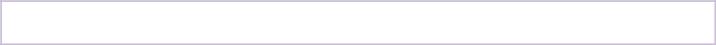 Le cuir chevelu1- Généralités sur le cuir cheveluIl s’agit de l’ensemble de tissus recouvrant la boîte crânienne.Il a une surface de 600 à 800 cm² et une épaisseur de 6 mm.Il contient un nombre important de follicules pilo-sébacés (centaine de milliers).Il est richement vascularisé et innervé.2- Structure du cuir chevelu :Le cuir chevelu est constitué de trois parties :a. La peauIl s’agit de la partie la plus superficielle du cuir chevelu, elle-même composée de trois couches.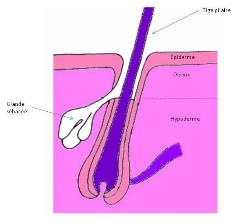 b. La galéa ou l’épicrâneIl s’agit d’une membrane fibreuse, résistante, non élastique, reliant les muscles du crâne. Elle est surmontée par le réseau vasculaire sous-cutané responsable du transport d’oxygène et de nutriments vers la peau.L’espace sous-épicrânien ou l’espace de MerkelC’est un tissu fin, lâche, avascularisé, séparant la boite crânienne du cuir chevelu3- Film cutané de surfaceFilm protecteur recouvrant la peauSon pH est compris entre 4.5 et 6.5Composé par le film hydrolipidique lui-même constitué de sueur, de sébum et de cellules kératinisésPossède plusieurs rôles : protecteur (empêche la pénétration de substances étrangères et rayons UV), régulateur (régule le pH), antibactérien (grâce au chlorure de sodium) et hydratant4- La flore cutanéeIl s’agit des micro-organismes couvrant la peau. Elle est de deux types :La flore résidenteComposition fixeConstitué par des micro-organismes vivant naturellement sur l’épiderme, le follicule pileux et les conduits des glandesCes micro-organismes sont des germes commensaux (ne provoquent pas de maladies)Rôle protecteur contre la flore transitoireLa flore transitoireComposé par des micro-organismes passagers (champignons, virus) acquis au contact d’objets ou personnes.La coucheCaractéristiquesCaractéristiquesFonctionsFonctionsL’hypoderme- Partie la plus profonde- Amortit les chocs-Tissu conjonctif adipeux constitué d’adipocytes- Assure la vascularisation,-Tissu conjonctif adipeux constitué d’adipocytes- Assure la vascularisation,(stockent les graisses)l’oxygénation et la nutrition du cuir-Lieu de passage des vaisseaux et nerfs vers le dermechevelu-Lieu de passage des vaisseaux et nerfs vers le derme- Régule la température- Régule la température- Maintien la pression artérielleLe derme- Partie centrale- Partie centrale- Assure les fonctions de- Assure les fonctions de- Épais et riche en fibres- Épais et riche en fibressoutien (vascularisation et nutrition)soutien (vascularisation et nutrition)- Contient les annexes cutanées : les glandes (glande- Contient les annexes cutanées : les glandes (glande- Confère à la peau son élasticité et sa- Confère à la peau son élasticité et sasébacée et sudoripare) et les phanères (les poils et lessébacée et sudoripare) et les phanères (les poils et lestonicitétonicitécheveux)cheveux)-Formé par 2 couches :-Formé par 2 couches :  La couche papillaire siège des papilles  La couche papillaire siège des papillesdermiques permettant les échanges sanguinsdermiques permettant les échanges sanguinslymphatiques et hormonauxlymphatiques et hormonaux  La couche réticulaire riche en fibres de  La couche réticulaire riche en fibres decollagènes (résistance mécanique) et fibrescollagènes (résistance mécanique) et fibresélastiques (flexibilité)élastiques (flexibilité)L’épiderme- Partie superficielle très mince- Protection- Constitué de plusieurs couches- Constitué de plusieurs couches- La cornée est la plus superficielle